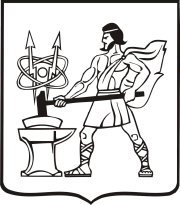 СОВЕТ ДЕПУТАТОВ ГОРОДСКОГО ОКРУГА ЭЛЕКТРОСТАЛЬМОСКОВСКОЙ ОБЛАСТИРЕШЕНИЕот 15.01.2020 № 406/67О внесении изменений в Положение о порядке формирования, управления и распоряжения муниципальной собственностьюВ соответствии с Федеральным законом от 06.10.2003 № 131-ФЗ "Об общих принципах организации местного самоуправления в Российской Федерации", Уставом городского округа Электросталь Московской области, в целях обеспечения открытости в решении вопросов владения, пользования объектами муниципальной собственности, Совет депутатов городского округа Электросталь Московской области РЕШИЛ:1. Внести в Положение о порядке формирования, управления и распоряжения муниципальной собственности, утвержденное решением Совета депутатов городского округа Электросталь Московской области от 25.09.2019 № 383/62 (далее – Положение) следующие изменения:1.1. пункт 4.4. Положения читать в следующей редакции:«4.4. В целях обеспечения эффективного использования имущества, находящегося в муниципальной собственности, привлечения инвестиций в экономику городского округа и повышения качества товаров, работ, услуг, предоставляемых потребителям, муниципальное имущество может использоваться на условиях концессионных соглашений.4.4.1 Решение о заключении (возможности заключения) концессионного соглашения в соответствии с Федеральным законом «О концессионных соглашениях» принимается Администрацией городского округа Электросталь при наличии согласия Совета депутатов городского округа Электросталь на принятие Администрацией городского округа указанного решения.4.4.2. Проекты решения Совета депутатов городского округа Электросталь о даче согласия на принятие Администрацией городского округа Электросталь решения о заключении (возможности заключения) концессионного соглашения, постановления Администрации  о заключении (возможности заключения) концессионного соглашения и конкурсная документация для проведения торгов на право заключения концессионного соглашения подготавливает функциональное (отраслевое) подразделение Администрации городского округа в соответствии с отраслевой принадлежностью объекта концессионного соглашения.4.4.3. Концессионное соглашение заключается Администрацией городского округа Электросталь в лице ее функционального (отраслевого) подразделения Администрации городского округа в соответствии с отраслевой принадлежностью объекта концессионного соглашения.»2.  Опубликовать решение в газете «Официальный вестник» и разместить на официальном сайте городского округа Электросталь Московской области в информационно-телекоммуникационной сети «Интернет» по адресу: www.electrostal.ru .3.   Решение вступает в силу после его официального опубликования.4. Источником финансирования публикации принять денежные средства в бюджете городского округа Электросталь Московской области по подразделу 0113 «Другие общегосударственные вопросы» раздела 0100.5. Контроль за исполнением решения возложить на первого заместителя Главы Администрации городского округа Электросталь Московской области Волкову И.Ю.Глава городского округа                                                                                          В.Я. ПекаревПредседатель Совета депутатовгородского округа			      			                                      В.А. Кузьмин